Click on the Internet option on your mobile device( Safari and Chrome both workGo to foundation.sdsu.eduClick on the three bars tab above the Custom search box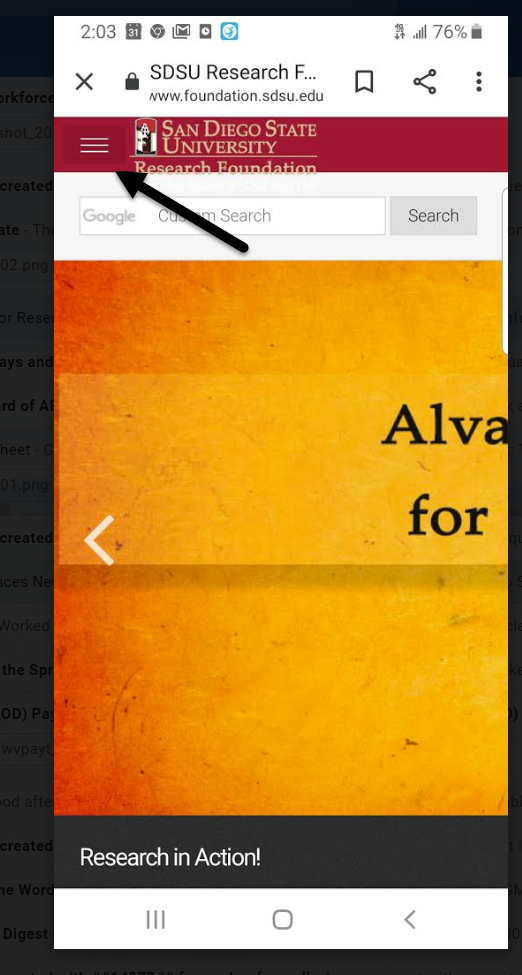 Scroll down page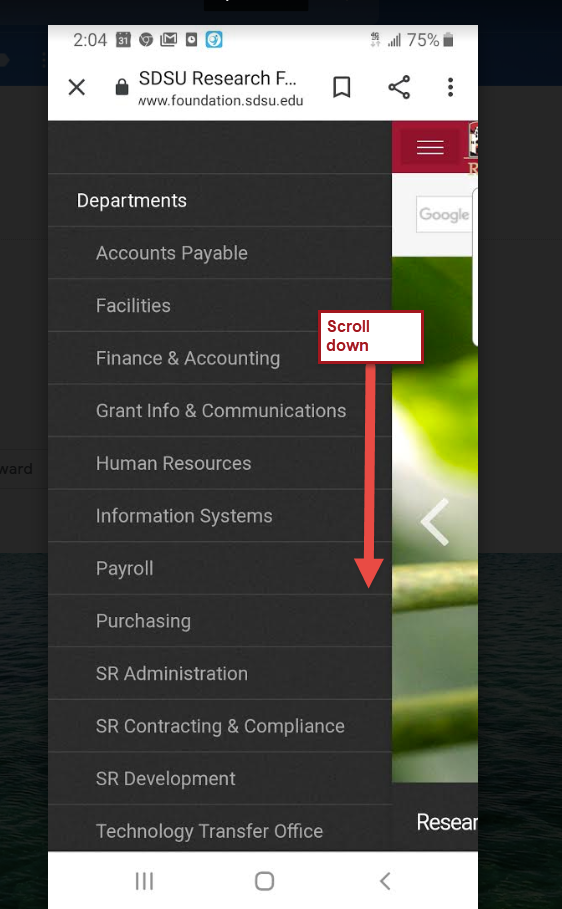 Select Workforce (Mobile) tab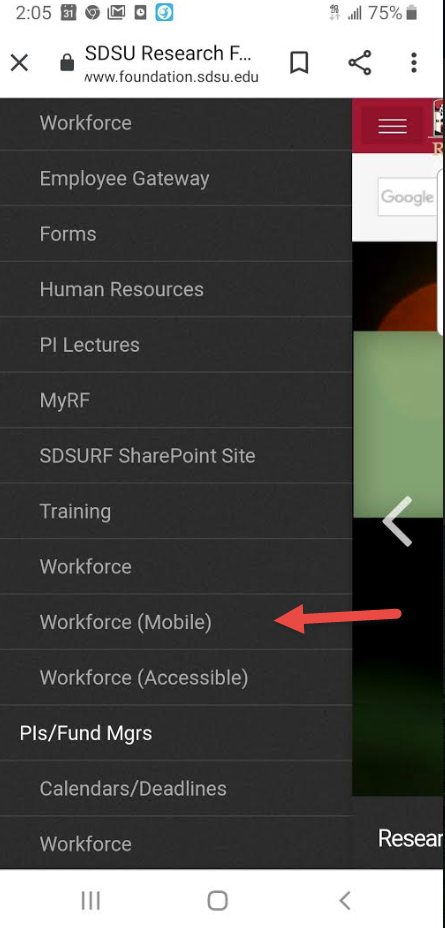 Click on the three dots to add Workforce to your home screen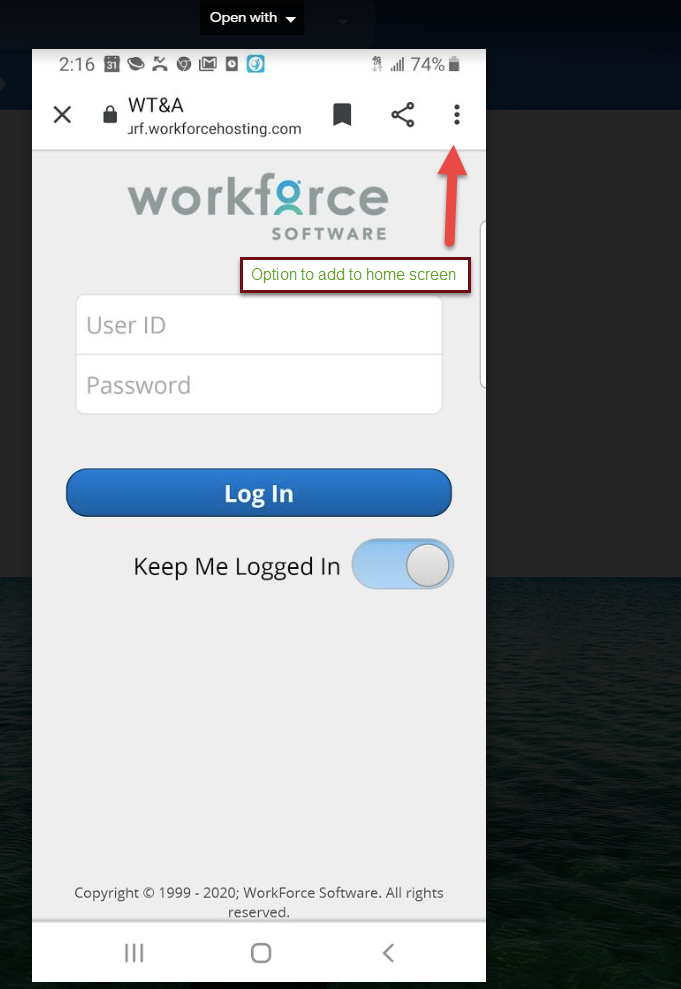 